SNOOPY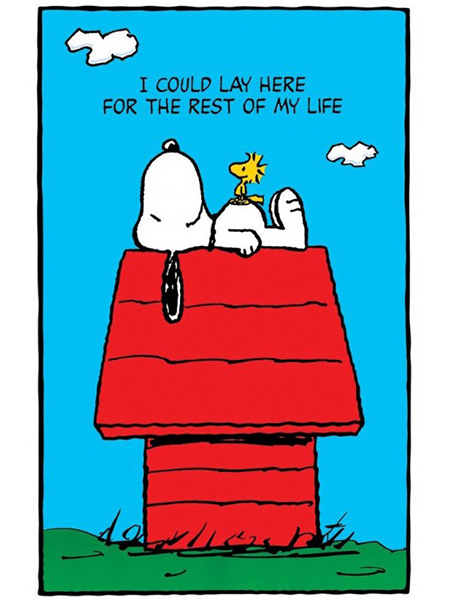 Commentaire : Études de fonctions polynômes et exponentielles dans le but de tracer les contours de votre super héros !Fonction  : LA TÊTEOn considère la fonction  définie sur  par .1) Déterminer les variations et la convexité de la fonction .2) Représenter la fonction  dans le repère ci-joint (page 2). On pourra calculer des valeurs approchées éventuelles de  et .Fonction  : LE FRONTOn considère la fonction  définie sur  par .1) Déterminer les variations et la convexité de la fonction .2) Représenter la fonction  dans le même repère. On pourra calculer des valeurs approchées de  et .Fonction  : LA GUEULEOn considère la fonction  définie sur  par .1) Dresser le tableau de variations de .2) Représenter la fonction  dans le même repère. Fonction  : LE COUOn considère la fonction  définie sur  par .1) Dresser le tableau de variations de .2) Représenter la fonction  dans le même repère. Fonction  : LE VENTREOn considère la fonction  définie sur  par .1) Dresser le tableau de variations de .2) Représenter la fonction  dans le même repère. Fonction  : LA JAMBEOn considère la fonction  définie sur  par .Représenter la fonction  dans le même repère. Fonction  : LA PATTEOn considère la fonction  définie sur  par .1) Dresser le tableau de variations de .2) Représenter la fonction  dans le même repère. 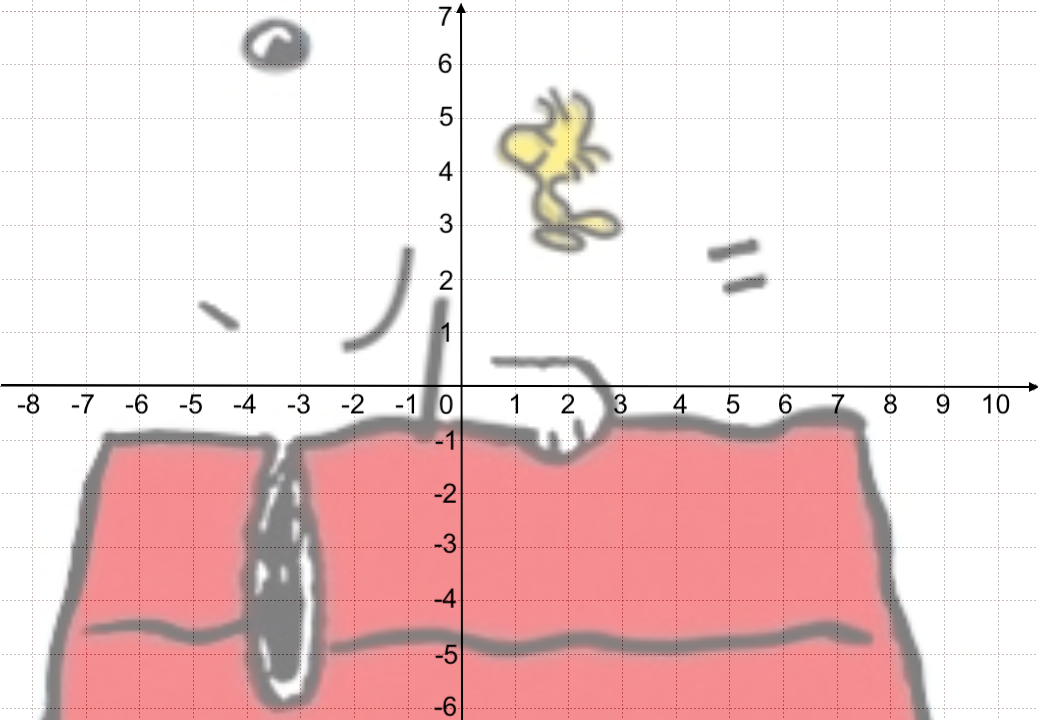 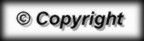 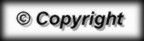 